   ESTADO DE RONDÔNIA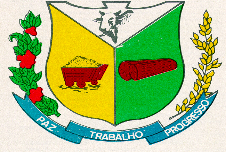 	                  PODER LEGISLATIVOCÂMARA MUNICIPAL DE ESPIGÃO DO OESTE-RONONA LEGISLATURAPRIMEIRO PERÍODO LEGISLATIVO/2019SEGUNDA-FEIRA, 13 DE MAIO DE 2019(12) DÉCIMA SEGUNDA SESSÃO ORDINÁRIA:1.º - EXPEDIENTE:I - Leitura, apreciação e votação da Ata da Sessão anterior.II - Leitura do expediente recebido.III – Grande Expediente.2.º - ORDEM DO DIA:Requerimento de Urgência nº 009/2019, de autoria dos Vereadores – Solicita urgência especial para deliberação do Projeto de Lei nº. 037/2019,  de autoria do Poder Executivo, que dispõe sobre: “Cria o auxílio deslocamento aos profissionais ocupantes das funções de técnico em enfermagem, auxiliar de enfermagem e motorista, que estejam lotados na unidade mista de saúde e na Secretaria Municipal de Saúde de Espigão do Oeste/RO.”Emenda Aditiva nº 01/2019, de autoria dos Vereadores Lirvani Favero Storch, Devair da Silva Costa e Cosmo de N. Ferreira, que “Inclui o § 5º ao Art. 9º do Projeto de Lei nº 036/2019”.       Emenda Aditiva nº 02/2019, de autoria dos Vereadores Lirvani Favero Storch, Devair da Silva Costa e Cosmo de N. Ferreira, que “Acrescenta o §4º e §5º ao Art. 13 do Projeto de Lei nº 036/2019”.                                                                                                                                                                                                                                                                                                                                                                                                                                                                                                                                                                                                                                                                                                                                                                                                                                                                                                                                                                                                                                                                                                                                                                                                                                                                                                                                                                                                                                                                                                                                                                                                                                                                                                                                                                                                                                                                                                                                                                                                                                                                                                                                                                                                                                                                                                                                                                                                                                                                                                                                                                                                                                                                                                                                                                                                                                                                                                                                                                                                                                                                                                                                                                                                                                                                                                                                                                                                                                                                                                                                                                                                                                                                                                                                                                                                                                                                                                                                                                                                                                                                                                                                                                                                                                                                                                                                                                                                                                                                                                                                                                                                                                                                                                                                                                                                                                                                                                                                                                                                                                                                                                                                                                                                                                                                                                                                                                                                                                                                                      Emenda Substitutiva nº 01/2019, de autoria dos Vereadores Lirvani Favero Storch, Devair da Silva Costa e Cosmo de N. Ferreira, que “Modifica o § 1º do Art. 14 do Projeto de Lei nº 036/2019”.Primeira Discussão e Votação do Projeto de Lei nº 036/2019, de autoria do Poder Executivo, que  “Regulamenta o cumprimento da carga horária dos professores da rede municipal de ensino do Município de Espigão do Oeste; altera dispositivos da Lei Municipal nº 709/2002; cria o pagamento de Remuneração pelo exercício de Hora Aula (RHA) na estrutura administrativa da Secretaria Municipal de Educação; determina o pagamento do piso salarial nacional aos professores da rede municipal de educação, inclusive de forma retroativa; e dá outras providências.”Discussão e Votação do Projeto de Lei nº 037/2019, de autoria do Poder Executivo, que “Cria o auxílio deslocamento aos profissionais ocupantes das funções de técnico em enfermagem, auxiliar de enfermagem e motorista, que estejam lotados na unidade mista de saúde e na Secretaria Municipal de Saúde de Espigão do Oeste/RO.”Discussão e Votação do Requerimento nº 09/2019, de autoria da Vereadora Saiara Gerlaine Silva Toledo (PSDB), solicitando do Poder Executivo que seja enviado à Câmara Municipal, Cronograma detalhado dos serviços de recuperação/manutenção das estradas vicinais que serão realizados com os recursos do FITHA no ano de 2019.Joveci Bevenuto SouzaPresidente/CMEO